lorem ipsum Seminar Series Presents: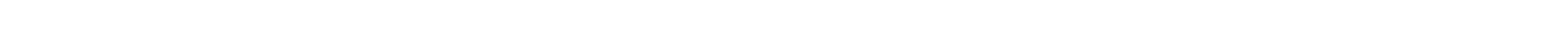 Speaker A. Name, PhDSpeaker Title Speaker Title
University of Lorem IpsumLorem Ipsum Title of Talk 
Lorem Ipsum Secondary Title of Talk Lorem IpsumLorem ipsum dolor sit amet, consectetur adipiscing elit. Mauris pharetra id tortor eu iaculis. Nunc non suscipit erat, sit amet ultricies massa. Phasellus odio dolor, aliquet ut commodo at, pellentesque non justo. Nullam aliquet bibendum augue ac sagittis. Fusce cursus at odio id malesuada. Suspendisse potenti. Phasellus posuere feugiat ipsum sit amet accumsan. Nullam sodales erat et neque tincidunt, a placerat diam semper. Nulla id magna placerat, dignissim tortor quis, tempus enim. Nam a leo sapien.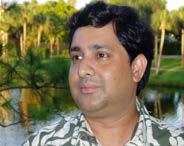 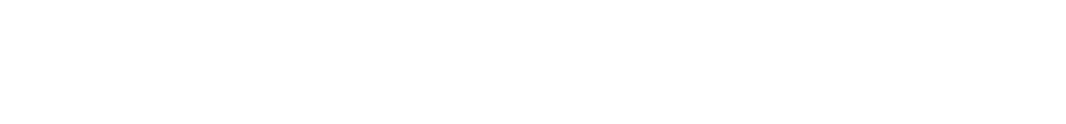 Monday, May 1 • 3 pmTech L211